附件2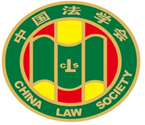 第十届“全国杰出青年法学家”推荐表姓    名         何   挺                 工作单位        北京师范大学             推荐单位   中国刑事诉讼法学研究会                   北京师范大学法学院            中国法学会2022年12月印制填  表  说  明表一为推荐单位填写或指导推荐候选人填写，表二为推荐候选人工作单位上级党委（党组）填写并盖章，表三为推荐候选人工作单位上级纪检监察部门填写并盖章，表四为推荐单位填写并盖章。    例如，推荐候选人为某大学法学院教授的，表二应由该大学党委填写并盖章，表三应由该大学纪委填写并盖章，表四应由该大学法学院填写并盖章。二、推荐单位需填写推荐评选委员会投票情况、推荐意见（每人500字以内）。三、请用计算机填写，可根据实际需要分栏，但勿随意变动格式及字体字号。四、请各推荐单位于2023年3月20日之前，将本表电子版发至指定邮箱。纸质版以A4纸打印一式四份，连同推荐评选情况报告、推荐候选人身份证复印件、推荐候选人代表性学术专著1-2部（独著）、学术论文3-5篇（独著或第一作者）、重要荣誉证书或证明复印件各一式一份，寄至指定地址。联 系 人：魏丽莎 于晓航  010-66123109邮寄地址：北京市海淀区皂君庙4号中国法学会研究部1334室邮    编：100081电子邮箱：qnfxj2022@163.com表一：推荐候选人情况表一：推荐候选人情况表一：推荐候选人情况表一：推荐候选人情况表一：推荐候选人情况姓    名何 挺性    别男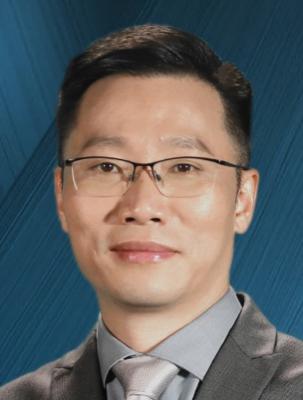 出生日期1979.10.29民    族汉政治面貌中共党员学    历博士研究生技术职称教 授行政职务副院长工作单位北京师范大学法学院北京师范大学法学院北京师范大学法学院通讯地址北京市海淀区新街口外大街19号北京市海淀区新街口外大街19号北京市海淀区新街口外大街19号北京市海淀区新街口外大街19号重要学术成果（包括专著和论文，只列书名和篇名即可。论文仅限于发表在核心期刊或全国性重要报纸上的。请注明署名方式、发表或出版时间、刊物或出版社、字数。代表性著作和论文请注明中国知网统计的被引用数。）一、专著共计出版著作36部，下列14部为独著、独译、主编、副主编或排名前三的合著著作：1.《现代刑事纠纷及其解决》，中国人民公安大学出版社2011年，独著，30万字，知网引用41次。2.《刑事司法改革中的实验研究》，法律出版社2020年，独著，31万字，知网引用3次。以上两本为代表性独著。3.《未成年人刑事案件诉讼程序实施状况研究》，中国检察出版社2022年，第一作者，30万字。4.《未成年人刑事案件诉讼程序研究综述》，中国检察出版社2019年，主编，47万字。5.《刑诉小全书》，北京大学出版社2022年，独立编著，81万字。6.《外国刑事司法实证研究》，北京大学出版社2014年，第一作（译）者，47万字。7.《失败启示录——刑事司法改革的美国故事》，北京大学出版社2017年，独译，15万字。8.《未成年人刑事司法改革研究》，北京大学出版社2013年，第二作者，36万字。9.《刑事诉讼法修改的历史梳理与阐释》，北京大学出版社2014年，第三作者，43万字。10.《死刑案件证据运用指引建议论证稿》，法律出版社2016年，第三作者，32万字。11.《中华人民共和国刑事诉讼法精解》，中国政法大学出版社2012年，副主编，52万字。12．《刑事和解制度研究》，北京大学出版社2011年，副主编，24万字。13．《刑事和解实证研究》，北京大学出版社2010年，副主编，35万字。14.《刑事法治》，社会科学文献出版社2016年，副主编，47万字。以下为其他主要的合著、参编著作：15.《<未成年人保护法><预防未成年人犯罪法>修订草案专家建议稿与论证》，参编，中国检察出版社2020年版，36万字。16.《深圳市司法体制改革第三方评估报告》，参编，法律出版社2017年版，15万字。17.《未成年人法律规范一本通（第二版）》，参编，北京大学出版社2016年版，40万字。18.《刑事诉讼原理（第三版）》，合著，北京大学出版社2014年版，37万字。19.《法律实证研究本土化探索》，合著，北京大学出版社2012年6月版，34万字。20.《刑事诉讼法修改条文理解与适用》，合著，中国法制出版社2012年版，29万字。21.《刑事诉讼法新制度讲义》，合著，人民法院出版社2012年4月版，49万字。22.《未成年人犯罪诉讼程序研究》，参编，北京师范大学出版社2011年版，25万字。23.《刑事诉讼法学研究述评（1979-2008）》，参编，北京师范大学出版社2009年版，92万字。24.《中国司法现代化研究》，参编，知识产权出版社2011年版，34万字。25.《宽严相济刑事政策司法解读》，参编，中国法制出版社2011年版；50万字。26.《取保候审适用中的问题与对策研究》，合著，中国人民公安大学出版社2007年版。30万字。27.《证据法学研究述评》，合著，中国人民公安大学出版社2006年版，60万字；28.《我国证据制度的理论与实践问题》，合著，中国人民公安大学出版社2006年版，40万字。二、论文共计发表论文118篇，其中法学三大刊独立发表5篇，法学类CSSCI来源期刊独立或第一作者发表20余篇，下列为独立或第一作者在CSSCI来源期刊、CSSCI扩展版来源期刊、CSSCI来源集刊、重要报纸以及境外英文发表的42篇文章。1.《“合适成年人”参与未成年人刑事诉讼程序实证研究》，《中国法学》2012年第6期，独著，2.8万字。本文获得第四届“中国法学优秀成果奖”论文类三等奖、第四届中青年刑事诉讼法学优秀科研成果论文类一等奖。知网引用94次。2.《刑事司法实证研究：以数据及其运用为中心的探讨》，《中国法学》2016年第4期，独著，2.3万字。本文获得第五届中青年刑事诉讼法学优秀科研成果论文类三等奖。知网引用22次。3.《司法改革试点再认识：与实验研究方法的比较与启示》，《中国法学》2018年第4期，独著，2.2万字。知网引用17次。4.《附条件不起诉制度实施状况研究》，《法学研究》2019年第6期，独著，2.4万字。本文获得全国检察基础理论研究优秀成果一等奖。知网引用63次。5.《法学研究运用裁判文书的方法论检讨——以刑事法文献为例的内容分析》，《法学研究》2022年第3期，独著，2.5万字。知网引用1次。以上五篇为代表性论文。6. 《监护侵害未成年人与监护人资格撤销的刑民程序合一——以附带民事诉讼的适用为切入点》，《政治与法律》2021年第6期，独著，1.7万字。7. 《法庭秩序视域下的法律职业共同体：基于法官与律师认知差异的考察》，《国家检察官学院学报》2020年第5期，第一作者，1.8万字。8. 《未成年人司法社会支持体系之思考：基于风险控制理论范式的视角》，《中国应用法学》2020年第2期，第一作者，1.8万字。9. 《合适成年人讯问时在场：形式化背后的“无用论”反思》，《环球法律评论》2019年第6期，独著，1.7万字。10.《附条件不起诉扩大适用于成年人案件的新思考》，《中国刑事法杂志》2019年第4期，独著，1.6万字。11.《附条件不起诉适用对象的争议问题：基于观察发现的理论反思》，《当代法学》2019年第1期，独著，1.8万字（中国人民大学报刊复印资料《诉讼法学·司法制度》2019年第6期全文转载）。12.《附条件不起诉监督考察的主体：基于参与观察的研究》，《国家检察官学院学报》2017年第3期，第一作者，2.0万字（中国人民大学报刊复印资料《诉讼法学·司法制度》2017年第9期全文转载）。13.《论附带处分于附条件不起诉之核心地位——以台湾缓起诉实践为样本的考察》，《中国刑事法杂志》2017年第2期，独著，1.8万字。14.《韩国影子陪审团评议过程实证研究》，《国家检察官学院学报》2016年第1期，独译，1.8万字（中国人民大学报刊复印资料《诉讼法学·司法制度》2016年第5期全文转载）。15.《解决刑事纠纷的双重方案：基于模型建构的分析》，《法商研究》2016年第1期，独著，1.9万字（《中国社会科学文摘》2016年第5期论点摘编）。16.《社区矫正中的策略性培训创新：真实世界中的风险/需求响应模式实验》，《刑法论丛》2013年第4卷，独译，2.0万字。17.《合适成年人讯问时在场的形式化倾向及其纠正——基于实证研究的分析》，《中国刑事法杂志》2012年第11期，独著，1.2万字（人大复印资料《法学文摘》2013年第1期摘录）。18.《赃款赃物的独立没收制度探析》，《刑法论丛》2011年第4卷，独著，1.3万字。19.《侦查取证中强制询问证人探析》，《中国刑事法杂志》2011年第3期，独著，1万字。20.《刑事和解主体的理论划分与实证分析》，《江西社会科学》2011年第1期，独著，0.9万字。21.《刑事纠纷：一个概念的解析》，《法学论坛》2011年第1期，独著，1.1万字。22.《纠纷解决观在刑事司法中的引入》，《现代法学》2011年第1期，独著，1.4万字。23.《现代刑事纠纷解决的理念基础》，《刑法论丛》2011年第1卷，独著，1.9万字。24.《普通证人意见证据：可采性及运用规则》，《中国刑事法杂志》2010年第10期，独著，1.2万字。25.《法律实证研究中的实验方法》，《国家检察官学院学报》2010年第1期，独著，1.1万字。26.《恢复性司法的实证研究》，《中国刑事法杂志》2008年第3期，独译，0.9万字。27.《证人保护与被告人基本权利的冲突与权衡》，《中国刑事法杂志》2007年第3期，独著，1.2万字。28.  China’s Responses to Minors Who Commit Serious Crimes，Responses to Serious Offending by Children：Principles，Practice and Global Perspectives, Routledge,2022.第一作者，0.6万英文单词。29. Criminal Mediation in China Mainland: Interaction Between Practice and Legislation, NCCU China Law Review, No.2 2014. 独著，0.8万英文单词30. 《走出具有鲜明中国特色的未成年人司法保护之路》，《检察日报》2023年2月17日第1-2版，独著，0.2万字。31. 《罪错未成年人如何分级干预》，《南方周末》2022年11月11日法眼专栏，独著，0.3万字32.《推动形成未成年人保护长效机制》，《检察日报》2022年3月21日第3版，独著，0.2万字。33.《以附条件不起诉实现轻罪治理多元功能》，载《检察日报》2021年12月20日第3版，第一作者，0.3万字。34.《以专项行动助推未成年人保护形成新格局》，《检察日报》2021年5月27日第7版，独著，0.3万字。35.《未保法修订：未检工作面临“迭代升级”》，《检察日报》2020年11月11日第3版，独著，0.3万字。36.《违法犯罪未成年人的教育矫治需要系统化视角》，《法制日报》2019年11月20日第5版，独著，0.17万字。37.《以社会化与专业化破解附条件不起诉监督考察难题》，《检察日报》2019年7月1日第3版，独著，0.25万字。38.《对聂树斌案复查听证程序的期待》，载《人民法院报》2015年4月25日第2版，独著，0.18万字。39.《附条件不起诉的核心要素应是附带处分》，《检察日报》2014年11月12日第3版，独著，0.25万字。40.《刑事司法实证研究：从“问题导向”到“理论驱动”》，《中国社会科学报》2014年7月16日B01版，独著，0.25万字。41.《尽快步入研究方法新阶段》，《检察日报》2014年6月19日第3版，独著，0.2万字。42.《“陈水扁案”耗时数年的几大看点》，《法制日报》2013年3月12日第12版，独著，0.3万字。重要学术成果（包括专著和论文，只列书名和篇名即可。论文仅限于发表在核心期刊或全国性重要报纸上的。请注明署名方式、发表或出版时间、刊物或出版社、字数。代表性著作和论文请注明中国知网统计的被引用数。）一、专著共计出版著作36部，下列14部为独著、独译、主编、副主编或排名前三的合著著作：1.《现代刑事纠纷及其解决》，中国人民公安大学出版社2011年，独著，30万字，知网引用41次。2.《刑事司法改革中的实验研究》，法律出版社2020年，独著，31万字，知网引用3次。以上两本为代表性独著。3.《未成年人刑事案件诉讼程序实施状况研究》，中国检察出版社2022年，第一作者，30万字。4.《未成年人刑事案件诉讼程序研究综述》，中国检察出版社2019年，主编，47万字。5.《刑诉小全书》，北京大学出版社2022年，独立编著，81万字。6.《外国刑事司法实证研究》，北京大学出版社2014年，第一作（译）者，47万字。7.《失败启示录——刑事司法改革的美国故事》，北京大学出版社2017年，独译，15万字。8.《未成年人刑事司法改革研究》，北京大学出版社2013年，第二作者，36万字。9.《刑事诉讼法修改的历史梳理与阐释》，北京大学出版社2014年，第三作者，43万字。10.《死刑案件证据运用指引建议论证稿》，法律出版社2016年，第三作者，32万字。11.《中华人民共和国刑事诉讼法精解》，中国政法大学出版社2012年，副主编，52万字。12．《刑事和解制度研究》，北京大学出版社2011年，副主编，24万字。13．《刑事和解实证研究》，北京大学出版社2010年，副主编，35万字。14.《刑事法治》，社会科学文献出版社2016年，副主编，47万字。以下为其他主要的合著、参编著作：15.《<未成年人保护法><预防未成年人犯罪法>修订草案专家建议稿与论证》，参编，中国检察出版社2020年版，36万字。16.《深圳市司法体制改革第三方评估报告》，参编，法律出版社2017年版，15万字。17.《未成年人法律规范一本通（第二版）》，参编，北京大学出版社2016年版，40万字。18.《刑事诉讼原理（第三版）》，合著，北京大学出版社2014年版，37万字。19.《法律实证研究本土化探索》，合著，北京大学出版社2012年6月版，34万字。20.《刑事诉讼法修改条文理解与适用》，合著，中国法制出版社2012年版，29万字。21.《刑事诉讼法新制度讲义》，合著，人民法院出版社2012年4月版，49万字。22.《未成年人犯罪诉讼程序研究》，参编，北京师范大学出版社2011年版，25万字。23.《刑事诉讼法学研究述评（1979-2008）》，参编，北京师范大学出版社2009年版，92万字。24.《中国司法现代化研究》，参编，知识产权出版社2011年版，34万字。25.《宽严相济刑事政策司法解读》，参编，中国法制出版社2011年版；50万字。26.《取保候审适用中的问题与对策研究》，合著，中国人民公安大学出版社2007年版。30万字。27.《证据法学研究述评》，合著，中国人民公安大学出版社2006年版，60万字；28.《我国证据制度的理论与实践问题》，合著，中国人民公安大学出版社2006年版，40万字。二、论文共计发表论文118篇，其中法学三大刊独立发表5篇，法学类CSSCI来源期刊独立或第一作者发表20余篇，下列为独立或第一作者在CSSCI来源期刊、CSSCI扩展版来源期刊、CSSCI来源集刊、重要报纸以及境外英文发表的42篇文章。1.《“合适成年人”参与未成年人刑事诉讼程序实证研究》，《中国法学》2012年第6期，独著，2.8万字。本文获得第四届“中国法学优秀成果奖”论文类三等奖、第四届中青年刑事诉讼法学优秀科研成果论文类一等奖。知网引用94次。2.《刑事司法实证研究：以数据及其运用为中心的探讨》，《中国法学》2016年第4期，独著，2.3万字。本文获得第五届中青年刑事诉讼法学优秀科研成果论文类三等奖。知网引用22次。3.《司法改革试点再认识：与实验研究方法的比较与启示》，《中国法学》2018年第4期，独著，2.2万字。知网引用17次。4.《附条件不起诉制度实施状况研究》，《法学研究》2019年第6期，独著，2.4万字。本文获得全国检察基础理论研究优秀成果一等奖。知网引用63次。5.《法学研究运用裁判文书的方法论检讨——以刑事法文献为例的内容分析》，《法学研究》2022年第3期，独著，2.5万字。知网引用1次。以上五篇为代表性论文。6. 《监护侵害未成年人与监护人资格撤销的刑民程序合一——以附带民事诉讼的适用为切入点》，《政治与法律》2021年第6期，独著，1.7万字。7. 《法庭秩序视域下的法律职业共同体：基于法官与律师认知差异的考察》，《国家检察官学院学报》2020年第5期，第一作者，1.8万字。8. 《未成年人司法社会支持体系之思考：基于风险控制理论范式的视角》，《中国应用法学》2020年第2期，第一作者，1.8万字。9. 《合适成年人讯问时在场：形式化背后的“无用论”反思》，《环球法律评论》2019年第6期，独著，1.7万字。10.《附条件不起诉扩大适用于成年人案件的新思考》，《中国刑事法杂志》2019年第4期，独著，1.6万字。11.《附条件不起诉适用对象的争议问题：基于观察发现的理论反思》，《当代法学》2019年第1期，独著，1.8万字（中国人民大学报刊复印资料《诉讼法学·司法制度》2019年第6期全文转载）。12.《附条件不起诉监督考察的主体：基于参与观察的研究》，《国家检察官学院学报》2017年第3期，第一作者，2.0万字（中国人民大学报刊复印资料《诉讼法学·司法制度》2017年第9期全文转载）。13.《论附带处分于附条件不起诉之核心地位——以台湾缓起诉实践为样本的考察》，《中国刑事法杂志》2017年第2期，独著，1.8万字。14.《韩国影子陪审团评议过程实证研究》，《国家检察官学院学报》2016年第1期，独译，1.8万字（中国人民大学报刊复印资料《诉讼法学·司法制度》2016年第5期全文转载）。15.《解决刑事纠纷的双重方案：基于模型建构的分析》，《法商研究》2016年第1期，独著，1.9万字（《中国社会科学文摘》2016年第5期论点摘编）。16.《社区矫正中的策略性培训创新：真实世界中的风险/需求响应模式实验》，《刑法论丛》2013年第4卷，独译，2.0万字。17.《合适成年人讯问时在场的形式化倾向及其纠正——基于实证研究的分析》，《中国刑事法杂志》2012年第11期，独著，1.2万字（人大复印资料《法学文摘》2013年第1期摘录）。18.《赃款赃物的独立没收制度探析》，《刑法论丛》2011年第4卷，独著，1.3万字。19.《侦查取证中强制询问证人探析》，《中国刑事法杂志》2011年第3期，独著，1万字。20.《刑事和解主体的理论划分与实证分析》，《江西社会科学》2011年第1期，独著，0.9万字。21.《刑事纠纷：一个概念的解析》，《法学论坛》2011年第1期，独著，1.1万字。22.《纠纷解决观在刑事司法中的引入》，《现代法学》2011年第1期，独著，1.4万字。23.《现代刑事纠纷解决的理念基础》，《刑法论丛》2011年第1卷，独著，1.9万字。24.《普通证人意见证据：可采性及运用规则》，《中国刑事法杂志》2010年第10期，独著，1.2万字。25.《法律实证研究中的实验方法》，《国家检察官学院学报》2010年第1期，独著，1.1万字。26.《恢复性司法的实证研究》，《中国刑事法杂志》2008年第3期，独译，0.9万字。27.《证人保护与被告人基本权利的冲突与权衡》，《中国刑事法杂志》2007年第3期，独著，1.2万字。28.  China’s Responses to Minors Who Commit Serious Crimes，Responses to Serious Offending by Children：Principles，Practice and Global Perspectives, Routledge,2022.第一作者，0.6万英文单词。29. Criminal Mediation in China Mainland: Interaction Between Practice and Legislation, NCCU China Law Review, No.2 2014. 独著，0.8万英文单词30. 《走出具有鲜明中国特色的未成年人司法保护之路》，《检察日报》2023年2月17日第1-2版，独著，0.2万字。31. 《罪错未成年人如何分级干预》，《南方周末》2022年11月11日法眼专栏，独著，0.3万字32.《推动形成未成年人保护长效机制》，《检察日报》2022年3月21日第3版，独著，0.2万字。33.《以附条件不起诉实现轻罪治理多元功能》，载《检察日报》2021年12月20日第3版，第一作者，0.3万字。34.《以专项行动助推未成年人保护形成新格局》，《检察日报》2021年5月27日第7版，独著，0.3万字。35.《未保法修订：未检工作面临“迭代升级”》，《检察日报》2020年11月11日第3版，独著，0.3万字。36.《违法犯罪未成年人的教育矫治需要系统化视角》，《法制日报》2019年11月20日第5版，独著，0.17万字。37.《以社会化与专业化破解附条件不起诉监督考察难题》，《检察日报》2019年7月1日第3版，独著，0.25万字。38.《对聂树斌案复查听证程序的期待》，载《人民法院报》2015年4月25日第2版，独著，0.18万字。39.《附条件不起诉的核心要素应是附带处分》，《检察日报》2014年11月12日第3版，独著，0.25万字。40.《刑事司法实证研究：从“问题导向”到“理论驱动”》，《中国社会科学报》2014年7月16日B01版，独著，0.25万字。41.《尽快步入研究方法新阶段》，《检察日报》2014年6月19日第3版，独著，0.2万字。42.《“陈水扁案”耗时数年的几大看点》，《法制日报》2013年3月12日第12版，独著，0.3万字。重要学术成果（包括专著和论文，只列书名和篇名即可。论文仅限于发表在核心期刊或全国性重要报纸上的。请注明署名方式、发表或出版时间、刊物或出版社、字数。代表性著作和论文请注明中国知网统计的被引用数。）一、专著共计出版著作36部，下列14部为独著、独译、主编、副主编或排名前三的合著著作：1.《现代刑事纠纷及其解决》，中国人民公安大学出版社2011年，独著，30万字，知网引用41次。2.《刑事司法改革中的实验研究》，法律出版社2020年，独著，31万字，知网引用3次。以上两本为代表性独著。3.《未成年人刑事案件诉讼程序实施状况研究》，中国检察出版社2022年，第一作者，30万字。4.《未成年人刑事案件诉讼程序研究综述》，中国检察出版社2019年，主编，47万字。5.《刑诉小全书》，北京大学出版社2022年，独立编著，81万字。6.《外国刑事司法实证研究》，北京大学出版社2014年，第一作（译）者，47万字。7.《失败启示录——刑事司法改革的美国故事》，北京大学出版社2017年，独译，15万字。8.《未成年人刑事司法改革研究》，北京大学出版社2013年，第二作者，36万字。9.《刑事诉讼法修改的历史梳理与阐释》，北京大学出版社2014年，第三作者，43万字。10.《死刑案件证据运用指引建议论证稿》，法律出版社2016年，第三作者，32万字。11.《中华人民共和国刑事诉讼法精解》，中国政法大学出版社2012年，副主编，52万字。12．《刑事和解制度研究》，北京大学出版社2011年，副主编，24万字。13．《刑事和解实证研究》，北京大学出版社2010年，副主编，35万字。14.《刑事法治》，社会科学文献出版社2016年，副主编，47万字。以下为其他主要的合著、参编著作：15.《<未成年人保护法><预防未成年人犯罪法>修订草案专家建议稿与论证》，参编，中国检察出版社2020年版，36万字。16.《深圳市司法体制改革第三方评估报告》，参编，法律出版社2017年版，15万字。17.《未成年人法律规范一本通（第二版）》，参编，北京大学出版社2016年版，40万字。18.《刑事诉讼原理（第三版）》，合著，北京大学出版社2014年版，37万字。19.《法律实证研究本土化探索》，合著，北京大学出版社2012年6月版，34万字。20.《刑事诉讼法修改条文理解与适用》，合著，中国法制出版社2012年版，29万字。21.《刑事诉讼法新制度讲义》，合著，人民法院出版社2012年4月版，49万字。22.《未成年人犯罪诉讼程序研究》，参编，北京师范大学出版社2011年版，25万字。23.《刑事诉讼法学研究述评（1979-2008）》，参编，北京师范大学出版社2009年版，92万字。24.《中国司法现代化研究》，参编，知识产权出版社2011年版，34万字。25.《宽严相济刑事政策司法解读》，参编，中国法制出版社2011年版；50万字。26.《取保候审适用中的问题与对策研究》，合著，中国人民公安大学出版社2007年版。30万字。27.《证据法学研究述评》，合著，中国人民公安大学出版社2006年版，60万字；28.《我国证据制度的理论与实践问题》，合著，中国人民公安大学出版社2006年版，40万字。二、论文共计发表论文118篇，其中法学三大刊独立发表5篇，法学类CSSCI来源期刊独立或第一作者发表20余篇，下列为独立或第一作者在CSSCI来源期刊、CSSCI扩展版来源期刊、CSSCI来源集刊、重要报纸以及境外英文发表的42篇文章。1.《“合适成年人”参与未成年人刑事诉讼程序实证研究》，《中国法学》2012年第6期，独著，2.8万字。本文获得第四届“中国法学优秀成果奖”论文类三等奖、第四届中青年刑事诉讼法学优秀科研成果论文类一等奖。知网引用94次。2.《刑事司法实证研究：以数据及其运用为中心的探讨》，《中国法学》2016年第4期，独著，2.3万字。本文获得第五届中青年刑事诉讼法学优秀科研成果论文类三等奖。知网引用22次。3.《司法改革试点再认识：与实验研究方法的比较与启示》，《中国法学》2018年第4期，独著，2.2万字。知网引用17次。4.《附条件不起诉制度实施状况研究》，《法学研究》2019年第6期，独著，2.4万字。本文获得全国检察基础理论研究优秀成果一等奖。知网引用63次。5.《法学研究运用裁判文书的方法论检讨——以刑事法文献为例的内容分析》，《法学研究》2022年第3期，独著，2.5万字。知网引用1次。以上五篇为代表性论文。6. 《监护侵害未成年人与监护人资格撤销的刑民程序合一——以附带民事诉讼的适用为切入点》，《政治与法律》2021年第6期，独著，1.7万字。7. 《法庭秩序视域下的法律职业共同体：基于法官与律师认知差异的考察》，《国家检察官学院学报》2020年第5期，第一作者，1.8万字。8. 《未成年人司法社会支持体系之思考：基于风险控制理论范式的视角》，《中国应用法学》2020年第2期，第一作者，1.8万字。9. 《合适成年人讯问时在场：形式化背后的“无用论”反思》，《环球法律评论》2019年第6期，独著，1.7万字。10.《附条件不起诉扩大适用于成年人案件的新思考》，《中国刑事法杂志》2019年第4期，独著，1.6万字。11.《附条件不起诉适用对象的争议问题：基于观察发现的理论反思》，《当代法学》2019年第1期，独著，1.8万字（中国人民大学报刊复印资料《诉讼法学·司法制度》2019年第6期全文转载）。12.《附条件不起诉监督考察的主体：基于参与观察的研究》，《国家检察官学院学报》2017年第3期，第一作者，2.0万字（中国人民大学报刊复印资料《诉讼法学·司法制度》2017年第9期全文转载）。13.《论附带处分于附条件不起诉之核心地位——以台湾缓起诉实践为样本的考察》，《中国刑事法杂志》2017年第2期，独著，1.8万字。14.《韩国影子陪审团评议过程实证研究》，《国家检察官学院学报》2016年第1期，独译，1.8万字（中国人民大学报刊复印资料《诉讼法学·司法制度》2016年第5期全文转载）。15.《解决刑事纠纷的双重方案：基于模型建构的分析》，《法商研究》2016年第1期，独著，1.9万字（《中国社会科学文摘》2016年第5期论点摘编）。16.《社区矫正中的策略性培训创新：真实世界中的风险/需求响应模式实验》，《刑法论丛》2013年第4卷，独译，2.0万字。17.《合适成年人讯问时在场的形式化倾向及其纠正——基于实证研究的分析》，《中国刑事法杂志》2012年第11期，独著，1.2万字（人大复印资料《法学文摘》2013年第1期摘录）。18.《赃款赃物的独立没收制度探析》，《刑法论丛》2011年第4卷，独著，1.3万字。19.《侦查取证中强制询问证人探析》，《中国刑事法杂志》2011年第3期，独著，1万字。20.《刑事和解主体的理论划分与实证分析》，《江西社会科学》2011年第1期，独著，0.9万字。21.《刑事纠纷：一个概念的解析》，《法学论坛》2011年第1期，独著，1.1万字。22.《纠纷解决观在刑事司法中的引入》，《现代法学》2011年第1期，独著，1.4万字。23.《现代刑事纠纷解决的理念基础》，《刑法论丛》2011年第1卷，独著，1.9万字。24.《普通证人意见证据：可采性及运用规则》，《中国刑事法杂志》2010年第10期，独著，1.2万字。25.《法律实证研究中的实验方法》，《国家检察官学院学报》2010年第1期，独著，1.1万字。26.《恢复性司法的实证研究》，《中国刑事法杂志》2008年第3期，独译，0.9万字。27.《证人保护与被告人基本权利的冲突与权衡》，《中国刑事法杂志》2007年第3期，独著，1.2万字。28.  China’s Responses to Minors Who Commit Serious Crimes，Responses to Serious Offending by Children：Principles，Practice and Global Perspectives, Routledge,2022.第一作者，0.6万英文单词。29. Criminal Mediation in China Mainland: Interaction Between Practice and Legislation, NCCU China Law Review, No.2 2014. 独著，0.8万英文单词30. 《走出具有鲜明中国特色的未成年人司法保护之路》，《检察日报》2023年2月17日第1-2版，独著，0.2万字。31. 《罪错未成年人如何分级干预》，《南方周末》2022年11月11日法眼专栏，独著，0.3万字32.《推动形成未成年人保护长效机制》，《检察日报》2022年3月21日第3版，独著，0.2万字。33.《以附条件不起诉实现轻罪治理多元功能》，载《检察日报》2021年12月20日第3版，第一作者，0.3万字。34.《以专项行动助推未成年人保护形成新格局》，《检察日报》2021年5月27日第7版，独著，0.3万字。35.《未保法修订：未检工作面临“迭代升级”》，《检察日报》2020年11月11日第3版，独著，0.3万字。36.《违法犯罪未成年人的教育矫治需要系统化视角》，《法制日报》2019年11月20日第5版，独著，0.17万字。37.《以社会化与专业化破解附条件不起诉监督考察难题》，《检察日报》2019年7月1日第3版，独著，0.25万字。38.《对聂树斌案复查听证程序的期待》，载《人民法院报》2015年4月25日第2版，独著，0.18万字。39.《附条件不起诉的核心要素应是附带处分》，《检察日报》2014年11月12日第3版，独著，0.25万字。40.《刑事司法实证研究：从“问题导向”到“理论驱动”》，《中国社会科学报》2014年7月16日B01版，独著，0.25万字。41.《尽快步入研究方法新阶段》，《检察日报》2014年6月19日第3版，独著，0.2万字。42.《“陈水扁案”耗时数年的几大看点》，《法制日报》2013年3月12日第12版，独著，0.3万字。重要学术成果（包括专著和论文，只列书名和篇名即可。论文仅限于发表在核心期刊或全国性重要报纸上的。请注明署名方式、发表或出版时间、刊物或出版社、字数。代表性著作和论文请注明中国知网统计的被引用数。）一、专著共计出版著作36部，下列14部为独著、独译、主编、副主编或排名前三的合著著作：1.《现代刑事纠纷及其解决》，中国人民公安大学出版社2011年，独著，30万字，知网引用41次。2.《刑事司法改革中的实验研究》，法律出版社2020年，独著，31万字，知网引用3次。以上两本为代表性独著。3.《未成年人刑事案件诉讼程序实施状况研究》，中国检察出版社2022年，第一作者，30万字。4.《未成年人刑事案件诉讼程序研究综述》，中国检察出版社2019年，主编，47万字。5.《刑诉小全书》，北京大学出版社2022年，独立编著，81万字。6.《外国刑事司法实证研究》，北京大学出版社2014年，第一作（译）者，47万字。7.《失败启示录——刑事司法改革的美国故事》，北京大学出版社2017年，独译，15万字。8.《未成年人刑事司法改革研究》，北京大学出版社2013年，第二作者，36万字。9.《刑事诉讼法修改的历史梳理与阐释》，北京大学出版社2014年，第三作者，43万字。10.《死刑案件证据运用指引建议论证稿》，法律出版社2016年，第三作者，32万字。11.《中华人民共和国刑事诉讼法精解》，中国政法大学出版社2012年，副主编，52万字。12．《刑事和解制度研究》，北京大学出版社2011年，副主编，24万字。13．《刑事和解实证研究》，北京大学出版社2010年，副主编，35万字。14.《刑事法治》，社会科学文献出版社2016年，副主编，47万字。以下为其他主要的合著、参编著作：15.《<未成年人保护法><预防未成年人犯罪法>修订草案专家建议稿与论证》，参编，中国检察出版社2020年版，36万字。16.《深圳市司法体制改革第三方评估报告》，参编，法律出版社2017年版，15万字。17.《未成年人法律规范一本通（第二版）》，参编，北京大学出版社2016年版，40万字。18.《刑事诉讼原理（第三版）》，合著，北京大学出版社2014年版，37万字。19.《法律实证研究本土化探索》，合著，北京大学出版社2012年6月版，34万字。20.《刑事诉讼法修改条文理解与适用》，合著，中国法制出版社2012年版，29万字。21.《刑事诉讼法新制度讲义》，合著，人民法院出版社2012年4月版，49万字。22.《未成年人犯罪诉讼程序研究》，参编，北京师范大学出版社2011年版，25万字。23.《刑事诉讼法学研究述评（1979-2008）》，参编，北京师范大学出版社2009年版，92万字。24.《中国司法现代化研究》，参编，知识产权出版社2011年版，34万字。25.《宽严相济刑事政策司法解读》，参编，中国法制出版社2011年版；50万字。26.《取保候审适用中的问题与对策研究》，合著，中国人民公安大学出版社2007年版。30万字。27.《证据法学研究述评》，合著，中国人民公安大学出版社2006年版，60万字；28.《我国证据制度的理论与实践问题》，合著，中国人民公安大学出版社2006年版，40万字。二、论文共计发表论文118篇，其中法学三大刊独立发表5篇，法学类CSSCI来源期刊独立或第一作者发表20余篇，下列为独立或第一作者在CSSCI来源期刊、CSSCI扩展版来源期刊、CSSCI来源集刊、重要报纸以及境外英文发表的42篇文章。1.《“合适成年人”参与未成年人刑事诉讼程序实证研究》，《中国法学》2012年第6期，独著，2.8万字。本文获得第四届“中国法学优秀成果奖”论文类三等奖、第四届中青年刑事诉讼法学优秀科研成果论文类一等奖。知网引用94次。2.《刑事司法实证研究：以数据及其运用为中心的探讨》，《中国法学》2016年第4期，独著，2.3万字。本文获得第五届中青年刑事诉讼法学优秀科研成果论文类三等奖。知网引用22次。3.《司法改革试点再认识：与实验研究方法的比较与启示》，《中国法学》2018年第4期，独著，2.2万字。知网引用17次。4.《附条件不起诉制度实施状况研究》，《法学研究》2019年第6期，独著，2.4万字。本文获得全国检察基础理论研究优秀成果一等奖。知网引用63次。5.《法学研究运用裁判文书的方法论检讨——以刑事法文献为例的内容分析》，《法学研究》2022年第3期，独著，2.5万字。知网引用1次。以上五篇为代表性论文。6. 《监护侵害未成年人与监护人资格撤销的刑民程序合一——以附带民事诉讼的适用为切入点》，《政治与法律》2021年第6期，独著，1.7万字。7. 《法庭秩序视域下的法律职业共同体：基于法官与律师认知差异的考察》，《国家检察官学院学报》2020年第5期，第一作者，1.8万字。8. 《未成年人司法社会支持体系之思考：基于风险控制理论范式的视角》，《中国应用法学》2020年第2期，第一作者，1.8万字。9. 《合适成年人讯问时在场：形式化背后的“无用论”反思》，《环球法律评论》2019年第6期，独著，1.7万字。10.《附条件不起诉扩大适用于成年人案件的新思考》，《中国刑事法杂志》2019年第4期，独著，1.6万字。11.《附条件不起诉适用对象的争议问题：基于观察发现的理论反思》，《当代法学》2019年第1期，独著，1.8万字（中国人民大学报刊复印资料《诉讼法学·司法制度》2019年第6期全文转载）。12.《附条件不起诉监督考察的主体：基于参与观察的研究》，《国家检察官学院学报》2017年第3期，第一作者，2.0万字（中国人民大学报刊复印资料《诉讼法学·司法制度》2017年第9期全文转载）。13.《论附带处分于附条件不起诉之核心地位——以台湾缓起诉实践为样本的考察》，《中国刑事法杂志》2017年第2期，独著，1.8万字。14.《韩国影子陪审团评议过程实证研究》，《国家检察官学院学报》2016年第1期，独译，1.8万字（中国人民大学报刊复印资料《诉讼法学·司法制度》2016年第5期全文转载）。15.《解决刑事纠纷的双重方案：基于模型建构的分析》，《法商研究》2016年第1期，独著，1.9万字（《中国社会科学文摘》2016年第5期论点摘编）。16.《社区矫正中的策略性培训创新：真实世界中的风险/需求响应模式实验》，《刑法论丛》2013年第4卷，独译，2.0万字。17.《合适成年人讯问时在场的形式化倾向及其纠正——基于实证研究的分析》，《中国刑事法杂志》2012年第11期，独著，1.2万字（人大复印资料《法学文摘》2013年第1期摘录）。18.《赃款赃物的独立没收制度探析》，《刑法论丛》2011年第4卷，独著，1.3万字。19.《侦查取证中强制询问证人探析》，《中国刑事法杂志》2011年第3期，独著，1万字。20.《刑事和解主体的理论划分与实证分析》，《江西社会科学》2011年第1期，独著，0.9万字。21.《刑事纠纷：一个概念的解析》，《法学论坛》2011年第1期，独著，1.1万字。22.《纠纷解决观在刑事司法中的引入》，《现代法学》2011年第1期，独著，1.4万字。23.《现代刑事纠纷解决的理念基础》，《刑法论丛》2011年第1卷，独著，1.9万字。24.《普通证人意见证据：可采性及运用规则》，《中国刑事法杂志》2010年第10期，独著，1.2万字。25.《法律实证研究中的实验方法》，《国家检察官学院学报》2010年第1期，独著，1.1万字。26.《恢复性司法的实证研究》，《中国刑事法杂志》2008年第3期，独译，0.9万字。27.《证人保护与被告人基本权利的冲突与权衡》，《中国刑事法杂志》2007年第3期，独著，1.2万字。28.  China’s Responses to Minors Who Commit Serious Crimes，Responses to Serious Offending by Children：Principles，Practice and Global Perspectives, Routledge,2022.第一作者，0.6万英文单词。29. Criminal Mediation in China Mainland: Interaction Between Practice and Legislation, NCCU China Law Review, No.2 2014. 独著，0.8万英文单词30. 《走出具有鲜明中国特色的未成年人司法保护之路》，《检察日报》2023年2月17日第1-2版，独著，0.2万字。31. 《罪错未成年人如何分级干预》，《南方周末》2022年11月11日法眼专栏，独著，0.3万字32.《推动形成未成年人保护长效机制》，《检察日报》2022年3月21日第3版，独著，0.2万字。33.《以附条件不起诉实现轻罪治理多元功能》，载《检察日报》2021年12月20日第3版，第一作者，0.3万字。34.《以专项行动助推未成年人保护形成新格局》，《检察日报》2021年5月27日第7版，独著，0.3万字。35.《未保法修订：未检工作面临“迭代升级”》，《检察日报》2020年11月11日第3版，独著，0.3万字。36.《违法犯罪未成年人的教育矫治需要系统化视角》，《法制日报》2019年11月20日第5版，独著，0.17万字。37.《以社会化与专业化破解附条件不起诉监督考察难题》，《检察日报》2019年7月1日第3版，独著，0.25万字。38.《对聂树斌案复查听证程序的期待》，载《人民法院报》2015年4月25日第2版，独著，0.18万字。39.《附条件不起诉的核心要素应是附带处分》，《检察日报》2014年11月12日第3版，独著，0.25万字。40.《刑事司法实证研究：从“问题导向”到“理论驱动”》，《中国社会科学报》2014年7月16日B01版，独著，0.25万字。41.《尽快步入研究方法新阶段》，《检察日报》2014年6月19日第3版，独著，0.2万字。42.《“陈水扁案”耗时数年的几大看点》，《法制日报》2013年3月12日第12版，独著，0.3万字。重要学术成果（包括专著和论文，只列书名和篇名即可。论文仅限于发表在核心期刊或全国性重要报纸上的。请注明署名方式、发表或出版时间、刊物或出版社、字数。代表性著作和论文请注明中国知网统计的被引用数。）一、专著共计出版著作36部，下列14部为独著、独译、主编、副主编或排名前三的合著著作：1.《现代刑事纠纷及其解决》，中国人民公安大学出版社2011年，独著，30万字，知网引用41次。2.《刑事司法改革中的实验研究》，法律出版社2020年，独著，31万字，知网引用3次。以上两本为代表性独著。3.《未成年人刑事案件诉讼程序实施状况研究》，中国检察出版社2022年，第一作者，30万字。4.《未成年人刑事案件诉讼程序研究综述》，中国检察出版社2019年，主编，47万字。5.《刑诉小全书》，北京大学出版社2022年，独立编著，81万字。6.《外国刑事司法实证研究》，北京大学出版社2014年，第一作（译）者，47万字。7.《失败启示录——刑事司法改革的美国故事》，北京大学出版社2017年，独译，15万字。8.《未成年人刑事司法改革研究》，北京大学出版社2013年，第二作者，36万字。9.《刑事诉讼法修改的历史梳理与阐释》，北京大学出版社2014年，第三作者，43万字。10.《死刑案件证据运用指引建议论证稿》，法律出版社2016年，第三作者，32万字。11.《中华人民共和国刑事诉讼法精解》，中国政法大学出版社2012年，副主编，52万字。12．《刑事和解制度研究》，北京大学出版社2011年，副主编，24万字。13．《刑事和解实证研究》，北京大学出版社2010年，副主编，35万字。14.《刑事法治》，社会科学文献出版社2016年，副主编，47万字。以下为其他主要的合著、参编著作：15.《<未成年人保护法><预防未成年人犯罪法>修订草案专家建议稿与论证》，参编，中国检察出版社2020年版，36万字。16.《深圳市司法体制改革第三方评估报告》，参编，法律出版社2017年版，15万字。17.《未成年人法律规范一本通（第二版）》，参编，北京大学出版社2016年版，40万字。18.《刑事诉讼原理（第三版）》，合著，北京大学出版社2014年版，37万字。19.《法律实证研究本土化探索》，合著，北京大学出版社2012年6月版，34万字。20.《刑事诉讼法修改条文理解与适用》，合著，中国法制出版社2012年版，29万字。21.《刑事诉讼法新制度讲义》，合著，人民法院出版社2012年4月版，49万字。22.《未成年人犯罪诉讼程序研究》，参编，北京师范大学出版社2011年版，25万字。23.《刑事诉讼法学研究述评（1979-2008）》，参编，北京师范大学出版社2009年版，92万字。24.《中国司法现代化研究》，参编，知识产权出版社2011年版，34万字。25.《宽严相济刑事政策司法解读》，参编，中国法制出版社2011年版；50万字。26.《取保候审适用中的问题与对策研究》，合著，中国人民公安大学出版社2007年版。30万字。27.《证据法学研究述评》，合著，中国人民公安大学出版社2006年版，60万字；28.《我国证据制度的理论与实践问题》，合著，中国人民公安大学出版社2006年版，40万字。二、论文共计发表论文118篇，其中法学三大刊独立发表5篇，法学类CSSCI来源期刊独立或第一作者发表20余篇，下列为独立或第一作者在CSSCI来源期刊、CSSCI扩展版来源期刊、CSSCI来源集刊、重要报纸以及境外英文发表的42篇文章。1.《“合适成年人”参与未成年人刑事诉讼程序实证研究》，《中国法学》2012年第6期，独著，2.8万字。本文获得第四届“中国法学优秀成果奖”论文类三等奖、第四届中青年刑事诉讼法学优秀科研成果论文类一等奖。知网引用94次。2.《刑事司法实证研究：以数据及其运用为中心的探讨》，《中国法学》2016年第4期，独著，2.3万字。本文获得第五届中青年刑事诉讼法学优秀科研成果论文类三等奖。知网引用22次。3.《司法改革试点再认识：与实验研究方法的比较与启示》，《中国法学》2018年第4期，独著，2.2万字。知网引用17次。4.《附条件不起诉制度实施状况研究》，《法学研究》2019年第6期，独著，2.4万字。本文获得全国检察基础理论研究优秀成果一等奖。知网引用63次。5.《法学研究运用裁判文书的方法论检讨——以刑事法文献为例的内容分析》，《法学研究》2022年第3期，独著，2.5万字。知网引用1次。以上五篇为代表性论文。6. 《监护侵害未成年人与监护人资格撤销的刑民程序合一——以附带民事诉讼的适用为切入点》，《政治与法律》2021年第6期，独著，1.7万字。7. 《法庭秩序视域下的法律职业共同体：基于法官与律师认知差异的考察》，《国家检察官学院学报》2020年第5期，第一作者，1.8万字。8. 《未成年人司法社会支持体系之思考：基于风险控制理论范式的视角》，《中国应用法学》2020年第2期，第一作者，1.8万字。9. 《合适成年人讯问时在场：形式化背后的“无用论”反思》，《环球法律评论》2019年第6期，独著，1.7万字。10.《附条件不起诉扩大适用于成年人案件的新思考》，《中国刑事法杂志》2019年第4期，独著，1.6万字。11.《附条件不起诉适用对象的争议问题：基于观察发现的理论反思》，《当代法学》2019年第1期，独著，1.8万字（中国人民大学报刊复印资料《诉讼法学·司法制度》2019年第6期全文转载）。12.《附条件不起诉监督考察的主体：基于参与观察的研究》，《国家检察官学院学报》2017年第3期，第一作者，2.0万字（中国人民大学报刊复印资料《诉讼法学·司法制度》2017年第9期全文转载）。13.《论附带处分于附条件不起诉之核心地位——以台湾缓起诉实践为样本的考察》，《中国刑事法杂志》2017年第2期，独著，1.8万字。14.《韩国影子陪审团评议过程实证研究》，《国家检察官学院学报》2016年第1期，独译，1.8万字（中国人民大学报刊复印资料《诉讼法学·司法制度》2016年第5期全文转载）。15.《解决刑事纠纷的双重方案：基于模型建构的分析》，《法商研究》2016年第1期，独著，1.9万字（《中国社会科学文摘》2016年第5期论点摘编）。16.《社区矫正中的策略性培训创新：真实世界中的风险/需求响应模式实验》，《刑法论丛》2013年第4卷，独译，2.0万字。17.《合适成年人讯问时在场的形式化倾向及其纠正——基于实证研究的分析》，《中国刑事法杂志》2012年第11期，独著，1.2万字（人大复印资料《法学文摘》2013年第1期摘录）。18.《赃款赃物的独立没收制度探析》，《刑法论丛》2011年第4卷，独著，1.3万字。19.《侦查取证中强制询问证人探析》，《中国刑事法杂志》2011年第3期，独著，1万字。20.《刑事和解主体的理论划分与实证分析》，《江西社会科学》2011年第1期，独著，0.9万字。21.《刑事纠纷：一个概念的解析》，《法学论坛》2011年第1期，独著，1.1万字。22.《纠纷解决观在刑事司法中的引入》，《现代法学》2011年第1期，独著，1.4万字。23.《现代刑事纠纷解决的理念基础》，《刑法论丛》2011年第1卷，独著，1.9万字。24.《普通证人意见证据：可采性及运用规则》，《中国刑事法杂志》2010年第10期，独著，1.2万字。25.《法律实证研究中的实验方法》，《国家检察官学院学报》2010年第1期，独著，1.1万字。26.《恢复性司法的实证研究》，《中国刑事法杂志》2008年第3期，独译，0.9万字。27.《证人保护与被告人基本权利的冲突与权衡》，《中国刑事法杂志》2007年第3期，独著，1.2万字。28.  China’s Responses to Minors Who Commit Serious Crimes，Responses to Serious Offending by Children：Principles，Practice and Global Perspectives, Routledge,2022.第一作者，0.6万英文单词。29. Criminal Mediation in China Mainland: Interaction Between Practice and Legislation, NCCU China Law Review, No.2 2014. 独著，0.8万英文单词30. 《走出具有鲜明中国特色的未成年人司法保护之路》，《检察日报》2023年2月17日第1-2版，独著，0.2万字。31. 《罪错未成年人如何分级干预》，《南方周末》2022年11月11日法眼专栏，独著，0.3万字32.《推动形成未成年人保护长效机制》，《检察日报》2022年3月21日第3版，独著，0.2万字。33.《以附条件不起诉实现轻罪治理多元功能》，载《检察日报》2021年12月20日第3版，第一作者，0.3万字。34.《以专项行动助推未成年人保护形成新格局》，《检察日报》2021年5月27日第7版，独著，0.3万字。35.《未保法修订：未检工作面临“迭代升级”》，《检察日报》2020年11月11日第3版，独著，0.3万字。36.《违法犯罪未成年人的教育矫治需要系统化视角》，《法制日报》2019年11月20日第5版，独著，0.17万字。37.《以社会化与专业化破解附条件不起诉监督考察难题》，《检察日报》2019年7月1日第3版，独著，0.25万字。38.《对聂树斌案复查听证程序的期待》，载《人民法院报》2015年4月25日第2版，独著，0.18万字。39.《附条件不起诉的核心要素应是附带处分》，《检察日报》2014年11月12日第3版，独著，0.25万字。40.《刑事司法实证研究：从“问题导向”到“理论驱动”》，《中国社会科学报》2014年7月16日B01版，独著，0.25万字。41.《尽快步入研究方法新阶段》，《检察日报》2014年6月19日第3版，独著，0.2万字。42.《“陈水扁案”耗时数年的几大看点》，《法制日报》2013年3月12日第12版，独著，0.3万字。获得奖项和表彰（请注明获得时间及等级）以下所获奖项均为独立或排名第一获奖1. 最高人民检察院全国检察基础理论研究优秀成果一等奖（2020，副国级）2. 第四届“中国法学优秀成果奖”论文类三等奖（2017，部级）3. 第五届钱端升法学研究成果奖（专著类）提名奖（2014，部级）4. 中国法学会首届“董必武青年法学成果奖”提名奖（2013）5. 第八届北京市大学生模拟法庭竞赛二等奖指导教师（2016，省级）6. 第五期中国法学青年论坛征文一等奖（2011）7. 第五届中青年刑事诉讼法学优秀科研成果论文类三等奖（2017，中国刑事诉讼法学研究会奖项）8. 第四届中青年刑事诉讼法学优秀科研成果论文类一等奖（2015，中国刑事诉讼法学研究会奖项）9. 第三届高铭暄刑事法学青年教师优秀科研成果奖论文类一等奖（2014，高铭暄刑事法学发展基金奖项）10. 第四届高铭暄刑事法学青年教师优秀科研成果奖论文类二等奖（2016，高铭暄刑事法学发展基金奖项）11. 北京师范大学“优秀共产党员”（2021，校级）12. 北京师范大学“彭年杰出青年教师奖”（2020，校级）13. 北京师范大学校级优质研究生课程（2016年，校级）14. 北京师范大学校级优质研究生课程（2015年，校级）15. 北京师范大学校级优质研究生课程（2019年，校级）16. 北京师范大学高等教育教学成果奖二等奖（2017，校级）17. 北京师范大学“京师英才”一等奖奖励（2014年度，校级）18. 北京师范大学“京师英才”一等奖奖励（2013年度，校级）19. 北京师范大学“京师英才”二等奖奖励（2012年度，校级）获得奖项和表彰（请注明获得时间及等级）以下所获奖项均为独立或排名第一获奖1. 最高人民检察院全国检察基础理论研究优秀成果一等奖（2020，副国级）2. 第四届“中国法学优秀成果奖”论文类三等奖（2017，部级）3. 第五届钱端升法学研究成果奖（专著类）提名奖（2014，部级）4. 中国法学会首届“董必武青年法学成果奖”提名奖（2013）5. 第八届北京市大学生模拟法庭竞赛二等奖指导教师（2016，省级）6. 第五期中国法学青年论坛征文一等奖（2011）7. 第五届中青年刑事诉讼法学优秀科研成果论文类三等奖（2017，中国刑事诉讼法学研究会奖项）8. 第四届中青年刑事诉讼法学优秀科研成果论文类一等奖（2015，中国刑事诉讼法学研究会奖项）9. 第三届高铭暄刑事法学青年教师优秀科研成果奖论文类一等奖（2014，高铭暄刑事法学发展基金奖项）10. 第四届高铭暄刑事法学青年教师优秀科研成果奖论文类二等奖（2016，高铭暄刑事法学发展基金奖项）11. 北京师范大学“优秀共产党员”（2021，校级）12. 北京师范大学“彭年杰出青年教师奖”（2020，校级）13. 北京师范大学校级优质研究生课程（2016年，校级）14. 北京师范大学校级优质研究生课程（2015年，校级）15. 北京师范大学校级优质研究生课程（2019年，校级）16. 北京师范大学高等教育教学成果奖二等奖（2017，校级）17. 北京师范大学“京师英才”一等奖奖励（2014年度，校级）18. 北京师范大学“京师英才”一等奖奖励（2013年度，校级）19. 北京师范大学“京师英才”二等奖奖励（2012年度，校级）获得奖项和表彰（请注明获得时间及等级）以下所获奖项均为独立或排名第一获奖1. 最高人民检察院全国检察基础理论研究优秀成果一等奖（2020，副国级）2. 第四届“中国法学优秀成果奖”论文类三等奖（2017，部级）3. 第五届钱端升法学研究成果奖（专著类）提名奖（2014，部级）4. 中国法学会首届“董必武青年法学成果奖”提名奖（2013）5. 第八届北京市大学生模拟法庭竞赛二等奖指导教师（2016，省级）6. 第五期中国法学青年论坛征文一等奖（2011）7. 第五届中青年刑事诉讼法学优秀科研成果论文类三等奖（2017，中国刑事诉讼法学研究会奖项）8. 第四届中青年刑事诉讼法学优秀科研成果论文类一等奖（2015，中国刑事诉讼法学研究会奖项）9. 第三届高铭暄刑事法学青年教师优秀科研成果奖论文类一等奖（2014，高铭暄刑事法学发展基金奖项）10. 第四届高铭暄刑事法学青年教师优秀科研成果奖论文类二等奖（2016，高铭暄刑事法学发展基金奖项）11. 北京师范大学“优秀共产党员”（2021，校级）12. 北京师范大学“彭年杰出青年教师奖”（2020，校级）13. 北京师范大学校级优质研究生课程（2016年，校级）14. 北京师范大学校级优质研究生课程（2015年，校级）15. 北京师范大学校级优质研究生课程（2019年，校级）16. 北京师范大学高等教育教学成果奖二等奖（2017，校级）17. 北京师范大学“京师英才”一等奖奖励（2014年度，校级）18. 北京师范大学“京师英才”一等奖奖励（2013年度，校级）19. 北京师范大学“京师英才”二等奖奖励（2012年度，校级）获得奖项和表彰（请注明获得时间及等级）以下所获奖项均为独立或排名第一获奖1. 最高人民检察院全国检察基础理论研究优秀成果一等奖（2020，副国级）2. 第四届“中国法学优秀成果奖”论文类三等奖（2017，部级）3. 第五届钱端升法学研究成果奖（专著类）提名奖（2014，部级）4. 中国法学会首届“董必武青年法学成果奖”提名奖（2013）5. 第八届北京市大学生模拟法庭竞赛二等奖指导教师（2016，省级）6. 第五期中国法学青年论坛征文一等奖（2011）7. 第五届中青年刑事诉讼法学优秀科研成果论文类三等奖（2017，中国刑事诉讼法学研究会奖项）8. 第四届中青年刑事诉讼法学优秀科研成果论文类一等奖（2015，中国刑事诉讼法学研究会奖项）9. 第三届高铭暄刑事法学青年教师优秀科研成果奖论文类一等奖（2014，高铭暄刑事法学发展基金奖项）10. 第四届高铭暄刑事法学青年教师优秀科研成果奖论文类二等奖（2016，高铭暄刑事法学发展基金奖项）11. 北京师范大学“优秀共产党员”（2021，校级）12. 北京师范大学“彭年杰出青年教师奖”（2020，校级）13. 北京师范大学校级优质研究生课程（2016年，校级）14. 北京师范大学校级优质研究生课程（2015年，校级）15. 北京师范大学校级优质研究生课程（2019年，校级）16. 北京师范大学高等教育教学成果奖二等奖（2017，校级）17. 北京师范大学“京师英才”一等奖奖励（2014年度，校级）18. 北京师范大学“京师英才”一等奖奖励（2013年度，校级）19. 北京师范大学“京师英才”二等奖奖励（2012年度，校级）获得奖项和表彰（请注明获得时间及等级）以下所获奖项均为独立或排名第一获奖1. 最高人民检察院全国检察基础理论研究优秀成果一等奖（2020，副国级）2. 第四届“中国法学优秀成果奖”论文类三等奖（2017，部级）3. 第五届钱端升法学研究成果奖（专著类）提名奖（2014，部级）4. 中国法学会首届“董必武青年法学成果奖”提名奖（2013）5. 第八届北京市大学生模拟法庭竞赛二等奖指导教师（2016，省级）6. 第五期中国法学青年论坛征文一等奖（2011）7. 第五届中青年刑事诉讼法学优秀科研成果论文类三等奖（2017，中国刑事诉讼法学研究会奖项）8. 第四届中青年刑事诉讼法学优秀科研成果论文类一等奖（2015，中国刑事诉讼法学研究会奖项）9. 第三届高铭暄刑事法学青年教师优秀科研成果奖论文类一等奖（2014，高铭暄刑事法学发展基金奖项）10. 第四届高铭暄刑事法学青年教师优秀科研成果奖论文类二等奖（2016，高铭暄刑事法学发展基金奖项）11. 北京师范大学“优秀共产党员”（2021，校级）12. 北京师范大学“彭年杰出青年教师奖”（2020，校级）13. 北京师范大学校级优质研究生课程（2016年，校级）14. 北京师范大学校级优质研究生课程（2015年，校级）15. 北京师范大学校级优质研究生课程（2019年，校级）16. 北京师范大学高等教育教学成果奖二等奖（2017，校级）17. 北京师范大学“京师英才”一等奖奖励（2014年度，校级）18. 北京师范大学“京师英才”一等奖奖励（2013年度，校级）19. 北京师范大学“京师英才”二等奖奖励（2012年度，校级）